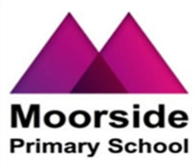 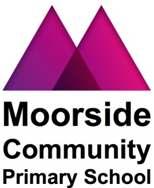 PE and Sport Premium Summary – Moorside Community Primary School 2018 – 2019 Since 2013, Moorside Community Primary School has received a PE grant from the government of £58,607. A further payment is expected in the autumn 2018 term.  The actual expenditure incurred between 2013 and January 2018 on PE from the grant equates to £53,523. A further £13,801  was offset against the annual School Budget. A balance of £5,083 was carried forward into the autumn 2018 term. We anticipate that we will receive approximately £16,000 in the autumn term (paid in two instalments) to cover expenditure from 1st September 2018 to 31st August 2019. In addition to this amount we will also receive a further grant of £10 per pupil for pupils from Year 1 to Year 6. The PE Grant has enabled us as a school to update the PE equipment in the school including an increase in the resources we can offer children during the non-structured times in the day such as playtimes and lunchtimes. The purpose of this is to try and keep our children as engaged as possible in physical activities throughout the school day. Without the PE Grant this investment in new resources would not have been possible. This did not detract from the fact that Moorside was committed to CPD and staff development and would use other funding streams to ensure that the school had the expertise to improve the quality of teaching. The PE and sport premium is designed to help primary schools improve the quality of the PE and sport activities they offer their pupils.‘Schools must spend the additional funding on improving their provision of PE and sport, but they will have the freedom to choose how they do this’ (DfE June 2013).Following the government guidance, Moorside Community Primary School implemented a number of initiatives to improve the quality of PE and raise the profile of sport across all children and the community. As a school we continually monitor the initiatives to ensure they have a positive impact on our children’s outcomes and well-being as well as on the teaching, learning and assessment of PE across the school. Professional Development of staff Moorside Community Primary School have established great working relationships with external agencies, such as Newcastle Local Authority PE and School Sport Service, Premier Dance, Active kids and Newcastle United Foundation. All agencies are working collaboratively with staff to enhance and upskill their teaching ability in PE.  Moorside Community Primary School will continue to strengthen and build upon these relationships in the future to ensure that all our pupils have access to a high quality sports programme as well as build links with other schools and professionals. More recently Moorside Community Primary School enlisted a more solid partnership with Newcastle United Foundation. This provided our school with a more detailed programme to stimulate and enthuse both our staff and pupils alike. Identifying the non-participates and most ableAt Moorside Community Primary School there are very few non-participants as most pupils have a positive approach to PE. Through the use of lunchtime and after school clubs such as Young Leaders, multi-skills and Football clubs, Moorside Community Primary School has been able to target more able pupils. These clubs have enabled more able pupils, who are passionate about PE, to model and extend various aspects of PE to other less confident pupils. The Young leaders programme has been a very successful intervention for more able pupils and new Young leaders, allowing them to work together and be upskilled by previous leaders. For those pupils who are not as confident in PE, a variety of workshops such as Change4Life festivals have encouraged and supported these pupils to participate in a range of activities to help promote healthy lifestyles and increased their confidence within physical education. Seeds for life has also allowed pupils to experience ways in which to live healthy lifestyles through planting and growing a range of foods, learning how to use these in everyday life. Family fun events have enabled Moorside Community Primary School to reinforce the significance of exercising in a fun and exciting way.Empowering pupilsWithin Moorside Community Primary School a PE Kit is provided for every child. This consists of a sports bag, white T-shirt, blue shorts and blue joggers. This was to empower children in PE, overcoming barriers of children feeling left out and impact on the number of pupils who are actively ready to participate in PE.  All staff at Moorside Community Primary School have been provided with a staff PE kit. Likewise with the children, this is to empower staff and in turn, increase the participation of everyone in sport. Improving pupil’s health and well beingPromoting a healthy school approach, staff continue to work alongside other agencies to implement and encourage and reinforce pupils to adapt a healthy lifestyle approach. Family learning works to build on parents and families understanding and awareness of the importance of maintaining a healthy lifestyle. Family fun events have enabled Moorside Community Primary School to reinforce the significance of exercising in a fun and exciting way. Over the last three academic years, a Kalmer councillor has been working closely with Moorside Community Primary School to support pupils with emotional well-being. Feedback from pupils and their families continues to highlight the importance of such an approach. Community Moorside Community Primary School works closely with the community in an aim to develop links with a range of schools and other organisations. We are working to develop pupils’ well-being and their understanding of the importance of leading a healthy lifestyle.  In addition, girls after school club Women and Girls Soccer (WAGS) has allowed for pupils to compete in a range of tournaments with other schools. This has proven to be very valuable as it has allowed girls who have been identified as reluctant participants to enjoy sporting activities in a non-pressurised environment. As well as WAGS promoting the effects of physical activity, the club also encouraged emotional well-being and recognition was made to those pupils who acknowledged other important aspects of healthy living. Measureable Targets In 2013/14 we spent £4,395 of funds on purchasing two trampolines for the school forging links with sports specialists and purchasing a small amount of resources. This was following intensive “pupil voice” questionnaire and raised the profile of this provision. This enabled us to have a very popular after school club and encourage pupils that had possibly not been interested in sport to be involved.In 2014/15 we invested funds in sports day’s resources, badges for swimming and sports equipment. We also introduced the idea of providing a PE Kit for all pupils and staff when they joined the school to raise the profile of PE in the school and promote the idea of participation. We also equipped our school with new equipment. We also invested in Liz Conway Activekids and Hatrick.In 2015/16 we bought in the Local Authority’s Gold Package Training Course to upskill our staff and attend specialised training. We continued our work with Liz Conway Activekids and also started working with Premier Performing Arts which provided PE based curriculum courses.In 2016/17 we reduced our training and bought into services provided by Hatrick, Premier Performing Arts, Liz Conway Activekids as well as just beginning a partnership with Newcastle United Foundation.In 2017/18 we were very fortunate to work with Peter Bakare an Olympic volleyball player. Pupils were able to work with a professional to carry out various Volleyball and fitness skills throughout the day. The school has also invested money in providing PE kits to all our new starters.In January 2018 we negotiated buying into the Newcastle United Foundation programme – Primary Stars from January-July 2018. Newcastle United Foundation is a leading sporting and education charity and a chosen partner for the Premier League’s Primary Stars programme. Their programmes linked PE and School Sport to whole school priorities. Newcastle United Foundation did not just provide “Football” expertise they covered:Fundamental movementModified team gamesAttacking and defending invasion gamesStriking and FieldingFootballProblem solving and challenge gamesMulti skillsNet and wall games Primary Stars Outcomes: Develops pupils’ physical literacyPromotes life-long participation in sport and physical activityHelps children achieve their potential across the curriculumImproves performance and prepares for the competitionEnhances life skills including communication, teamwork, fair play and leadershipDevelops and Maintains positive attitudes to learningThe programme:Supports, training and professional development for teaching staffBuilds skills and confidence so teachers can deliver high quality PE and School SportPre-pared learning materials and lesson plansAssembly ideas and templatesVideos and online resources to provide animated demonstrationsEasy to use assessment model for pupils, parents and teachers on all programmeSupports teachers to use PPA time effectivelyAn example of the types of activities/partnerships we were associated with are listed below:Newcastle United Foundation -  Primary Stars Programme - Reception to Year 6 (Cost of programme for three days per week for twenty-four weeks which includes three hundred and sixty hours in curriculum and seventy-two hours extra curriculum  £10,050). Incorporates:Multi skills and Fundamental movements for Reception, Year 1 and 2.Multi skills and Onside for Year 3 and 4Multi skills and Match Fit for Year 5 and 6.Activekids - Tennis:   Year 4 and 5. (£450 per six week session)Skills: Throughout the six week half term sessions, pupils combined physical and mental skills. They were taught how to develop: their racket grip, body positioning, ground strokes, forehand and background strokes, volleys, drop hit serves and rallying over the net.  Impact: Staff were upskilled and are now able to deliver similar sessions to their new year group moving forward into our new academic year. Pupils have a good understanding of how to hold and control a racket, which will help as further tennis skills will be taught in their next academic year. Activekids - Dance: Reception, Year 1 and Year 3 (£450 per six week session)Skills:  Each year group focused on a different aspect of dance including street dance, hip hop and traditional dance. Each session focused on simplifying a lot of moves that professional dancers use. This allowed all children to join in and appreciate the complexity of dancing while having fun. Pupils will learn some new moves that can be put together for a mini routine at the end of the unit. Impact: Staff have been upskilled and are now able to offer advice and tips to other staff from different year groups and those new to our school. Additionally, they are now able to deliver similar sessions to their new classes. Pupils have been able to develop confidence and a baseline for their dance skills. Activekids - Skills, Agility and Quickness (SAQ): Year 6 (£450 per six week session)Skills: SAQ is a multi-purpose session which increases children’s ability across the board. Through these SAQ sessions the pupils are able to develop:Fitness: we combined fun and fitness with drills that are designed to discretely train and improve performance, Agility: Multi-directional movement needed for all sports, Co-ordination: Linking body parts to work in tandem e.g. hand/eye, Improvement Neuromuscular System: Quicker response times, giving the child ‘body awareness’ of what belongs to them, Efficient Movements: Removing ‘awkward’ movement and replacing with cohesive movements, reducing potential injuries and postural deformities and Decision Making: Used in all aspects of life and crucial to learn at an early age so the child can be introduced to consequences and benefits of decisions. Impact: Staff have been upskilled and are now able to offer advice and tips to other staff. Additionally, they are now able to deliver similar sessions to their new classes. Pupils have increased their strength and stamina in game related activities. Activekids - Multi Skills: Year 2 (£450 per six week session)Skills: Multi-Skills is a non-sport specific, fun, challenging and enjoyable starting point for children to get involved in sport.  Sessions include a wide variety of activities and games developing skills and attributes that can be applied to a range of sports and physical activities.  Keys areas developed are: Physical: movement capabilities and fitness levels,  Technical: the skills and techniques required to play a range  of games, activities or sports, Tactical: knowledge of ‘how to’ play the game and their ability to solve challenges in sports, games and activities, Mental: mental capabilities including their decision making skills and Personal-Social: confidence, ability to build relationships, respect for rules and others, and their ability to find their own solutions to problems.Impact: Staff have been upskilled and are now able to offer advice to other staff about obtaining a baseline assessment for pupil’s ability. They are also able to deliver these sessions to their new classes. Pupils have been able to experience a range of skills, which as they progress will be able to develop further applying them to sport activities. Over the course of 2017/18, Early Years, KS1 and KS2 participated in activities organised by PE and School Sport Services e.g. multi skills festivals, bench ball and tag rugby. As a school we feel it is important pupils have the opportunity to play in competitive sports in a non-threatening way. Our children have been able to demonstrate a good understanding of fair play and they have made us proud in their ability to show respect towards others whilst remaining focused on the skills of the games in hand. Triangulation -- Through a series of staff meetings and external expertise staff have been able build on skills as well as being upskilled in specific areas that need further development in a more cost effective approach. Working alongside Newcastle United Foundation staff have been able to seek support across all areas of developing PE this has included more one to one planning and team teaching allowing staff to be upskilled and put this into practice as appose to staff watching others deliver.Summary comment from Head teacher New research has shown the government’s £150 million a year PE and sport premium is helping to improve primary school sports provision. At Moorside Community Primary School we believe the PE and sport premium is having a positive impact on sports and children’s well-being in our school. We are continually upskilling staff by using the money to recruit sports specialists to improve the quality of lessons which we know is having a positive impact on the children. As a school we know we need to measure the impact of having such in depth support and training and ensure staff are fully confident and able to deliver high quality PE lessons as well as being able to reinforce the benefits of a healthy life style approach to all of children and their families.  The resources purchased  need to be used effectively and we need to ensure any new  families joining us receive their PE kits and wear them and therefore be ready to be active and learn new skills. In 2018 we concentrated on developing PE throughout the school. We provided more opportunities for pupils to take part in inter-school competitions. We offered more lunchtime and after-school clubs, including a fitness club and family sport, whilst working alongside the Newcastle United Foundation experts, Hatrick and the Active Kids team. As part of work with Newcastle Foundation there was dedicated time involved in developing PSHE (Personal, Social and Health Education). This area of learning is recognised as an important part of your child's national curriculum learning and we believe as a school it is important to invest in this. The majority of children across the school completed an inside and outside programme which the outside focused on sport and developing skills the inside element was more about developing knowledge and this work focused on topics such as keeping children safe, anti-racism, healthy eating and the importance of exercise and the impact it has on our bodies.  Future – Plans for 2018/19 Throughout the coming year the senior leadership team will be monitoring the teaching, learning and assessment of PE paying particular attention to the progression of skills and ensuring our children have a good understanding of how to maintain a healthy lifestyle. We will be observing lessons and talking to pupils about the skills they are developing and about how to build on these skills within lessons. We will also identify where new staff may need specific support in delivering an area of PE and seek appropriate advice and CPD for those staff. As a school we are aware that an area to further develop across the school is gymnastics and we are awaiting further information on this as part of our whole school CPD to ensure specific skills are developed to provide progression across the different age phases. We are awaiting advice from Gateshead and Newcastle Local Authority on costings and programmes that we can use as a whole school and we will keep you informed on this throughout the year. Our aim is to make sure more children get active and healthy, whilst developing the confidence and lifelong skills. One of the most important elements of the funding is that more children are enjoying good quality physical education and finding it fun whilst becoming fit and healthy. This year we will be looking to develop more extra-curricular learning experiences linked to PE this will include clubs after school and during lunchtimes. Once we have sorted out our timetables and the programmes for this we will send out letters to the appropriate children and their families.  Within Early Years we will be registering with the Jump Ahead team to deliver motor skills activities and programmes for our young children to develop their gross and fine motor skills. We have enlisted with Family learning to provide a fitness club for parents and families. We will also carry out further work to identify what parents and families feel they would benefit from in the form of family learning provision linked to leading a healthy life style. We will also be building stronger links with the wider community and participating in sports events with the WEST Trust schools and further afield. PE and Sport Premium Summary 2013-2018 Income from PE and Sport Premium funding 2013 to August 2018 £58,607 Actual expenditure on PE from 2013 to July 2018 £67,324(School Budget Share £13,801 and PE Grant Funding £53,523)Funds available to spend from PE and Sport Premium Funding £5,083 (c/f Summer term 18)Further funding will be allocated during the Autumn and this will be published once known.Funds spent\allocated to PE from 2013 to August 2018 £72,407 